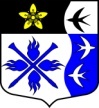 ЛЕНИНГРАДСКАЯ ОБЛАСТЬЛУЖСКИЙ МУНИЦИПАЛЬНЫЙ РАЙОНАДМИНИСТРАЦИЯ ТОРКОВИЧСКОГО СЕЛЬСКОГОПОСЕЛЕНИЯП О С Т А Н О В Л Е Н ИЕОт 17.12.2019 г. № 116 Об утверждении муниципальной программыпо переселению граждан из аварийного жилищногофонда муниципального образования Торковичское  сельское поселение Лужского муниципального района Ленинградской области в 2020  году.В соответствии с Федеральным законом от 21.07.2007 N 185-ФЗ “О Фонде содействия реформированию жилищно-коммунального хозяйства”,  Федеральным законом №131-ФЗ от 06.10.2003 “Об общих принципах организации местного самоуправления в Российской Федерации”, постановлением Правительства Ленинградской области № 407 от 14.11.2013 года об утверждении государственной программы Ленинградской области «Формирование городской среды и обеспечение качественным жильем граждан на территории Ленинградской области», Уставом МО Торковичское сельское поселение:ПОСТАНОВЛЯЮ:Утвердить муниципальную программу переселения граждан из аварийного жилищного фонда муниципального образования Торковичское  сельское поселение Лужского муниципального района Ленинградской области в 2020 году, согласно приложению 1 к настоящему постановлению.Постановление вступает в силу после его официального опубликования на официальном сайте Торковичского сельского поселения.Контроль за исполнением настоящего постановления оставляю за собой. Глава администрацииТорковичского сельского поселения                             Е.В. Иванова                                                                                          Приложение 1к  постановлению администрацииТорковичского сельского поселения                                                                                 от 17.12.2019 г.  № 116Паспорт муниципальной программы